Профилактика гриппа и острых респираторных вирусных инфекций (ОРВИ)Ежегодно в осенне-зимний период активизируется циркуляция вирусов гриппа и других респираторных вирусов, которые быстро передаются от человека к человеку воздушно-капельным путем, вызывая массовую заболеваемость населения вплоть до ее эпидемического уровня. Грипп и ОРВИ относятся к числу наиболее массовых инфекционных заболеваний, на их долю ежегодно приходится до 90-95% в структуре регистрируемой инфекционной заболеваемости. По данным статистических наблюдений каждый взрослый человек в среднем в год болеет в 2 раза респираторными инфекциями, школьник – 3 раза, ребенок дошкольного возраста – 6 раз.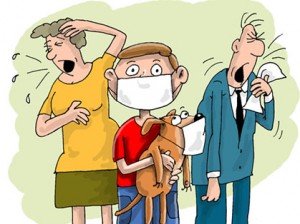 Что нужно знать о гриппе и ОРВИ:Грипп – чрезвычайно контагиозное острое инфекционное заболевание, легко передающееся от человека к человеку и распространенное повсеместно. Каждый человек абсолютно восприимчив к вирусам гриппа.Источник инфекции - больной человек. В период эпидемии чаще болеют дети и взрослые молодого возраста.Группы риска по развитию тяжелого течения гриппа:- дети до 2-х летнего возраста,- пожилые люди старше 60 лет,- беременные,- люди, страдающие хроническими заболеваниями органов дыхания, включая бронхиальную астму, сердечно-сосудистой системы, нарушением обмена (сахарным диабетом, ожирением), почек, органов кроветворения, ослабленным иммунитетом, в том числе инфицированные ВИЧ, а также дети и подростки, длительно принимающие аспирин.            Острые вирусные респираторные инфекции вызываются целой группой респираторных вирусов, чаще это аденовирусы, вирусы парагриппа, респираторно-синцитиальный вирус (РС-вирус), коронавирус, риновирус. Общим для этих вирусов является поражение верхних дыхательных путей человека, сопровождающееся насморком, болями в горле, явлениями интоксикации, но есть и особенности клинической картины, которые может отличить врач. ОРВИ протекают легче гриппа с менее выраженной интоксикацией организма, реже развиваются тяжелые осложнения.Поэтому профилактика гриппа и ОРВИ, позволяющая избежать или смягчить такие последствия, более чем актуальна.Какие существуют способы профилактики гриппа и ОРВИ?В настоящее время одним из эффективных способов профилактики является вакцинация.Иммунизация против гриппа проводится перед началом эпидемического сезона, оптимальные сроки сентябрь-ноябрь, для того чтобы к началу эпидемического распространения инфекции у человека сформировался иммунный ответ на введенный препарат. После вакцинации антитела в организме привитого человека появляются через 12-15 дней, иммунитет сохраняется в течение года. Вакцины против гриппа производятся на каждый сезон, в их состав входят актуальный штаммы вирусов гриппа (не менее 3-х), циркуляция которых прогнозируется ежегодно Всемирной Организацией здравоохранения.Современные вакцины против гриппа помимо формирования специфического иммунитета к определенным вирусам гриппа, повышают общую резистентность организма к другим респираторным вирусам. Так, отечественные инактивированные вакцины содержат в своем составе иммуномодулятор полиоксидоний, который еще до выработки специфического иммунитета способствует повышению защитных сил организма при встрече с респираторными вирусами. Прививка против гриппа вакцинами отечественного или зарубежного производства не дает 100% защиты от заболевания. По данным статистических наблюдений защитные титры антител к вирусу гриппа после вакцинации лиц разного возраста определятся у 75-92% вакцинированных. Поэтому некоторые привитые люди заболевают гриппом, однако, как правило, заболевание у привитых протекает в более легкой форме, без серьезных осложнений. Прививка против гриппа не исключает и заболевание другими респираторными вирусами, которых насчитывается более 200 видов, однако, в отличие от гриппа, клиника респираторных вирусных инфекций не тяжела, нет выраженной интоксикации организма, заболевание ограничивается поражением верхних дыхательных путей (насморк, боли в горле), иногда без температурной реакции со стороны организма.Прививки против гриппа приказом Министерства здравоохранения и социального развития Российской Федерации с 2011 года включены в Национальный календарь прививок, согласно которому вакцинации против гриппа подлежат: дети с 6 месяцев, учащиеся 1-11 классов; студенты высших профессиональных и средних профессиональных учебных заведений, взрослые, работающие по отдельным профессиям и должностям (работники медицинских и образовательных учреждений, транспорта, коммунальной сферы и др.), взрослые старше 60 лет. Эти категории лиц прививаются бесплатно, вакцинами, поставляемыми в субъекты Российской Федерации за счет средств федерального бюджета. Вакцинация граждан, не вошедших в Национальный календарь прививок, осуществляется вакцинами, приобретаемыми за счет средств субъектов Российской Федерации, муниципальных образований, организаций и предприятий или личные средства. Статистическими наблюдениями установлено, что иммунизация более 20% граждан проживающих на территории административной единицы (субъект, район, город) создает коллективный иммунитет к гриппу и оказывает существенное влияние на снижение заболеваемости в данной популяции людей.Неспецифическая профилактика – это методы профилактики, направленные на повышение защитных (реактивных) сил организма для противодействия проникающим в организм человека респираторным вирусам. Неспецифическая профилактика проводится как в предэпидемический период, так и непосредственно в период эпидемического подъема заболеваемости.В настоящее время фармацевтический рынок предлагает широкий перечень препаратов для профилактики гриппа и ОРВИ отечественного и зарубежного производства. Прежде чем выбрать препарат для профилактики необходимо посоветоваться с врачом, который назначит оптимальный для вас комплекс неспецифической профилактики с учетом возраста, соматических заболеваний.Основные группы препаратов, используемые для профилактики: препараты содержащие интерферон, противовирусные препараты, витаминные комплексы, бактериальные лизаты.Не стоит забывать про давно известные народные средства: прием натурального витамина С в виде настоя шиповника, ягоды клюквы, брусники, черной смородины, цитрусы. Использование природных фитонцидов, особенно чеснока.Соблюдение личной гигиены играет немаловажную роль в предупреждении заболевания респираторными вирусными инфекциями. Важно – чаще мыть руки. Рукопожатие, поручни в общественном транспорте, ручки дверей в организациях, общественных зданиях и т.д. – все это источники повышенного риска в передаче вируса гриппа, после любого контакта с вышеуказанными местами общего пользования необходимо мыть руки. Необходимо избегать контактирование немытыми руками с лицом.Необходимо чаще проветривать помещения, проводить влажную уборку помещений с использованием дезинфицирующих средств. В организациях и учреждениях целесообразно использовать оборудование, снижающее циркуляцию в воздухе вирусных и бактериальных клеток (рецеркуляторы, бактерицидные облучатели и др.)Не стоит забывать о тепловом режиме: важно одеваться по погоде, не допускать переохлаждение организма, соблюдать температурный режим в жилых и общественных зданиях.Важно – рациональное питание, также влияющее на сопротивляемость организма: употребление продуктов питания содержащих полноценные белки, витамины группы С (цитрусовые, квашеная капуста, отвар шиповника и др.). 